ЗАТВЕРДЖЕНО 
Наказ Міністерства розвитку громад, 
територій та інфраструктури України
23 червня 2023 року № 535ЗРАЗОК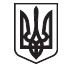 УКРАЇНАСВІДОЦТВО 
ПРО ПІДГОТОВКУ З УПРАВЛІННЯ В КРИТИЧНИХ СИТУАЦІЯХ 
НА ПАСАЖИРСЬКИХ СУДНАХ
№ _______ВИДАНО НА ПІДСТАВІ ПОЛОЖЕНЬ МІЖНАРОДНОЇ КОНВЕНЦІЇ 
ПРО ПІДГОТОВКУ І ДИПЛОМУВАННЯ МОРЯКІВ ТА НЕСЕННЯ ВАХТИ 1978 РОКУ, 
З ПОПРАВКАМИЗаклад з підготовки моряків ______________________________________________________________, схвалений Адміністрацією судноплавства, засвідчує, що _______________________________________________________________________________________, пройшов курс підготовки з управління та поведінки людей у критичних ситуаціях відповідно до положень правила V/2, зазначеної Конвенції, з поправками, та національних вимог і відповідає стандарту компетентності відповідно до методів та критеріїв для оцінки компетентності, визначених у колонках 3, 4 таблиці А-V/2 Кодексу з підготовки і дипломування моряків та несення вахти.Дата народження власника: ____________________________Дата видачі: _________________________________________.Дійсний до: __________________________________________Печатка закладу з підготовки моряків
           (за наявності)                                        	__________________________________________________              (підпис власника свідоцтва)Оригінал цього свідоцтва повинен згідно з пунктом 11 правила I/2 Конвенції знаходитися на судні, доки його власник працює на цьому судні.зворотний бік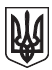 UKRAINECERTIFICATE 
IN CRISIS MANAGEMENT AND HUMAN BEHAVIOUR ON PASSENGER SHIPS 
№ _______ISSUED UNDER THE PROVISIONS OF THE INTERNATIONAL CONVENTION 
ON STANDARDS OF TRAINING, CERTIFICATION AND WATCHKEEPING FOR SEAFARERS, 1978, 
AS AMENDEDThe Seafarers’ Training Institution ____________________________________________________________, approved by the Shipping Administration, certifies that ________________________________________________________________________________________, has completed approved by the Administration training on crisis management and human behaviour on passenger ships in accordance with the provisions of regulation V/2 of the above Convention, as amended, and national requirements and has been found meeting the standard of competence specified in section A-V/2, paragraphs 3, 4 of the Seafarers Training, Certification and Watchkeeping Code.Date of birth of the holder: _____________________________Date of issue: ________________________________________Valid until: __________________________________________Seal of the Seafarers’ Training Institution
              (if available)                                                 _____________________________________________  (Signature of the holder of the certificate)The original of this certificate must be kept available in accordance with regulation I/2, paragraph 11 of the Convention while its holder is serving on a ship.Начальник Управління 
морського та річкового транспорту                                                                 Ярослав ІЛЯСЕВИЧФотографія власника свідоцтва_________________________________________________(посада, власне ім’я, прізвище та підпис 
посадової особи закладу з підготовки моряків)Автентичність та дійсність цього документа 
відповідно до інформації у Державному реєстрі документів моряків можуть бути перевірені 
за допомогою унікального QR коду 
або електронною поштою __________________________. 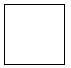 Унікальний QR кодPhotograph of the holder
of certificate ________________________________________________(Capacity, full name and signature 
of the official representative of Institution)The authenticity and validity of this document, according to information of the State Register of Seafarers’ Documents can be verified by QR code 
or by e-mail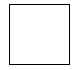 Unique QR code